№ 4                                                                               от 01 февраля 2017 годаПОСТАНОВЛЕНИЕОб утверждении перечня объектов капитального ремонта  автомобильных дорог общего пользования в населенных пунктах муниципального образования «Себеусадское сельское поселение» на 2017 год        Руководствуясь постановлением Правительства Республики Марий Эл от 20 февраля . № 47 «Об утверждении Порядка формирования и использования бюджетных ассигнований дорожного фонда Республики Марий Эл», распоряжением Правительства Республики Марий Эл от 31 декабря 2015 года № 578-р «О ремонте улиц и дворовых территорий в населенных пунктах Республики Марий Эл в 2017 году», Соглашением о предоставлении в 2017 году из бюджета МО «Моркинский муниципальный район» в бюджет муниципального образования «Себеусадское сельское поселение» субсидии на капитальный ремонт и ремонт автомобильных дорог общего пользования населенных пунктов, администрация Себеусадского сельского поселения п о с т а н о в л я е т: 1.Утвердить  перечень объектов капитального ремонта и ремонта автомобильных дорог общего пользования населенных пунктов МО «Себеусадское сельское поселение» на 2017 год согласно приложения.2. Настоящее Постановление вступает в силу со дня подписания.Глава администрации МО	«Себеусадское сельское поселение»                                        В.И.МихайловУТВЕРЖДАЮГлава администрациимуниципального образования «Себеусадское сельское поселение»____________ (В.И.Михайлов)Перечень улиц и дворовых территорий многоквартирных 
домов в населенных пунктах Себеусадского сельского поселения, 
подлежащих ремонту в 2017 г.РОССИЙ ФЕДЕРАЦИЙМАРИЙ ЭЛ РЕСПУБЛИКА«МОРКО МУНИЦИПАЛЬНЫЙРАЙОН» «ВОЛАКСОЛА ЯЛКУНДЕМ»  МУНИЦИПАЛЬНЫЙ
ОБРАЗОВАНИЙЫН АДМИНИСТРАЦИЙЖЕ425146, Марий Эл  Республик, Морко район, Волаксола ял, Колхозный урем, 4Телефон/факс  8 (83635) 9-35-87.Е-mail:adm_seb@mail.ru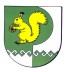 РОССИЙСКАЯ ФЕДЕРАЦИЯРЕСПУБЛИКА МАРИЙ ЭЛМОРКИНСКИЙ МУНИЦИПАЛЬНЫЙ РАЙОНАДМИНИСТРАЦИЯМУНИЦИПАЛЬНОГО ОБРАЗОВАНИЯ «СЕБЕУСАДСКОЕ СЕЛЬСКОЕ ПОСЕЛЕНИЕ»425146, Республика Марий Эл, Моркинский район, д. Себеусад, ул. Колхозная, 4Телефон/факс  8 (83635) 9-35-87.Е-mail: adm_seb@mail.ru№ п/пНаименование мероприятий и объектовОбъем работ, кв.м.№ п/пНаименование мероприятий и объектовОбъем работ, кв.м.Ремонт улиц:1д.Масканур, ул.Сосновая6002д.Немецсола, ул.Запрудная400Итого:Итого:1000